Samenwerkingsspel “Wie ben ik? Wie is mijn duo-partner?”BenodigdhedenBlad met een silhouet van een ventje op. Balpennen en/of stiftenVerloopGeef iedereen een blad met een silhouet op. Ieder vult het blad in volgens de onderstaande vragen:Ik ben met m’n hoofd in de wolken als...Ik zit vooral met … in mijn hoofdIk verlies mijn hoofd als …Ik heb oog voor...Ik trek mijn neus op voor...Ik haal mijn schouders op voor...Mijn hart breekt als…Mijn vingers jeuken als...Als ik  … sta ik met mijn voeten op de grond.Door … sta ik met mijn voeten op de grond.Inspiratiebronnenhttp://www.steunpuntjeugd.be/methode/detail/3121/5544/15124/allhttp://www.scholierenkoepel.be/daad/tips/tip/teambuilding-de-leerlingenraadhttp://www.creatiefdenken.com/ijsbrekers-voorbeelden.phphttp://www.vormen.org/sites/www.vormen.org/files/activiteiten/files/het_namenspel.pdfhttp://mens-en-samenleving.infonu.nl/sociaal-cultureel/42582-kennismakingsspel-voor-jongeren-en-volwassenen.htmlhttp://www.gezinsopvanginfo.be/uploads/1/3/5/4/13542810/methodiekenvolledig_april2013.pdfSamenwerkingsspel “Wie ben ik? Wie is mijn duo-partner?”Ik ben met m’n hoofd in de wolken als..........................................................Ik zit vooral met …………………………………………………. in mijn hoofd.Ik verlies mijn hoofd als …………………………………………………………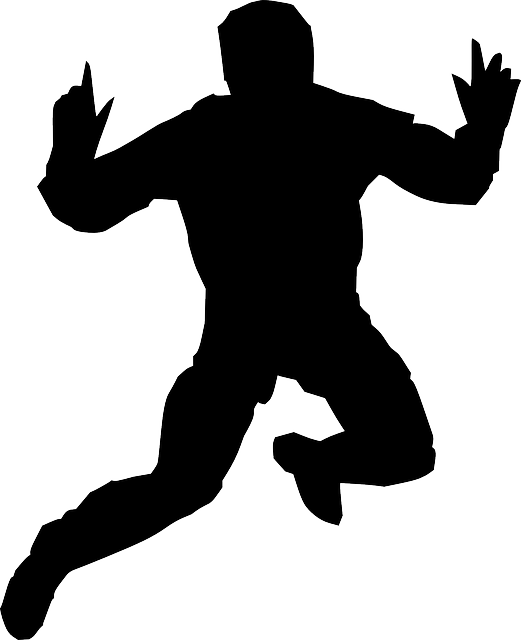 Ik spring een gat in de lucht als ik… ……………………………………….Als ik ………………………………… sta ik met mijn voeten op de grond.Door ………………………………… sta ik met mijn voeten op de grond.soort toolworkshopdoelduo’s leren elkaar kennengebruiker(leraren)opleiders met studentenhoe gebruikenonder begeleiding / zelfstandigtrefwoordenduostage, team teaching, kennismaking, agogische vaardigheden, stage